Red plastic emergency boxesThese were sourced from a plastics company in Colwyn Bay. Please see scanned quote below.The price varied according to how many you want to order. The prices quoted were for May 2015.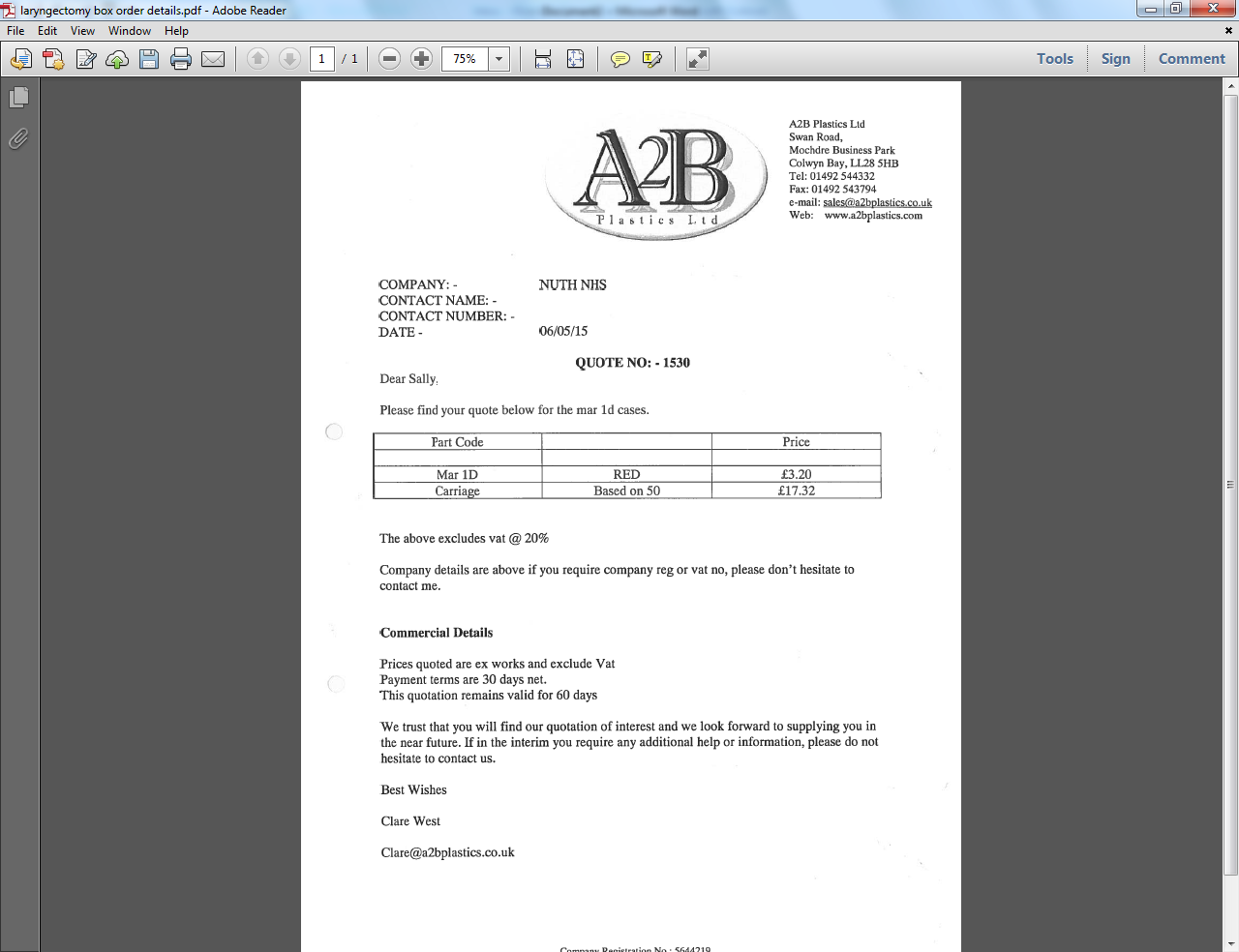 